黄石港区政府雇员招聘岗位与待遇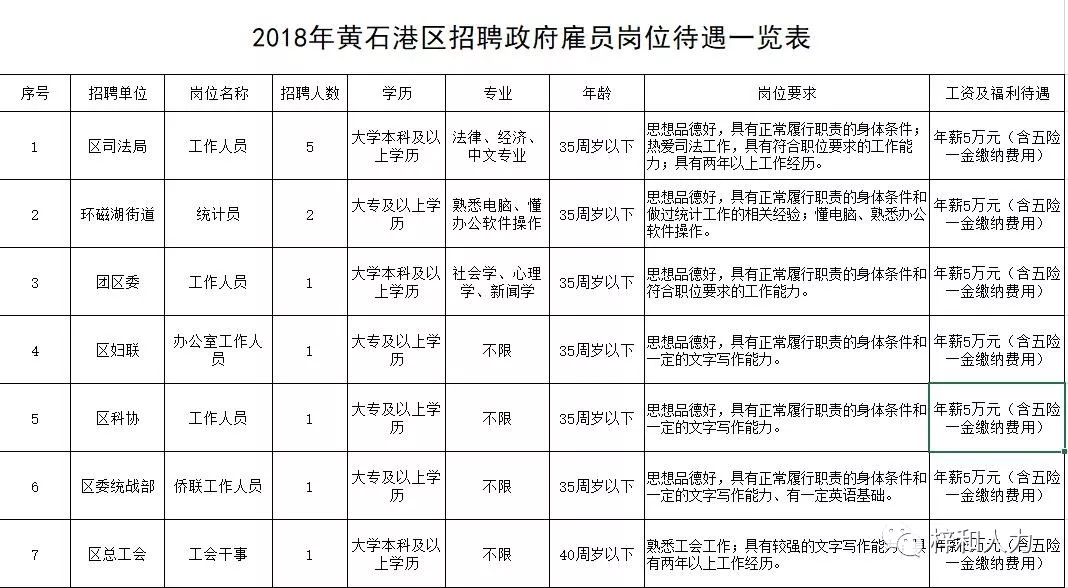 